التصحيح الرسمي لموضوع اللغة الفرنسية للشعب العلمية بكالوريا 2011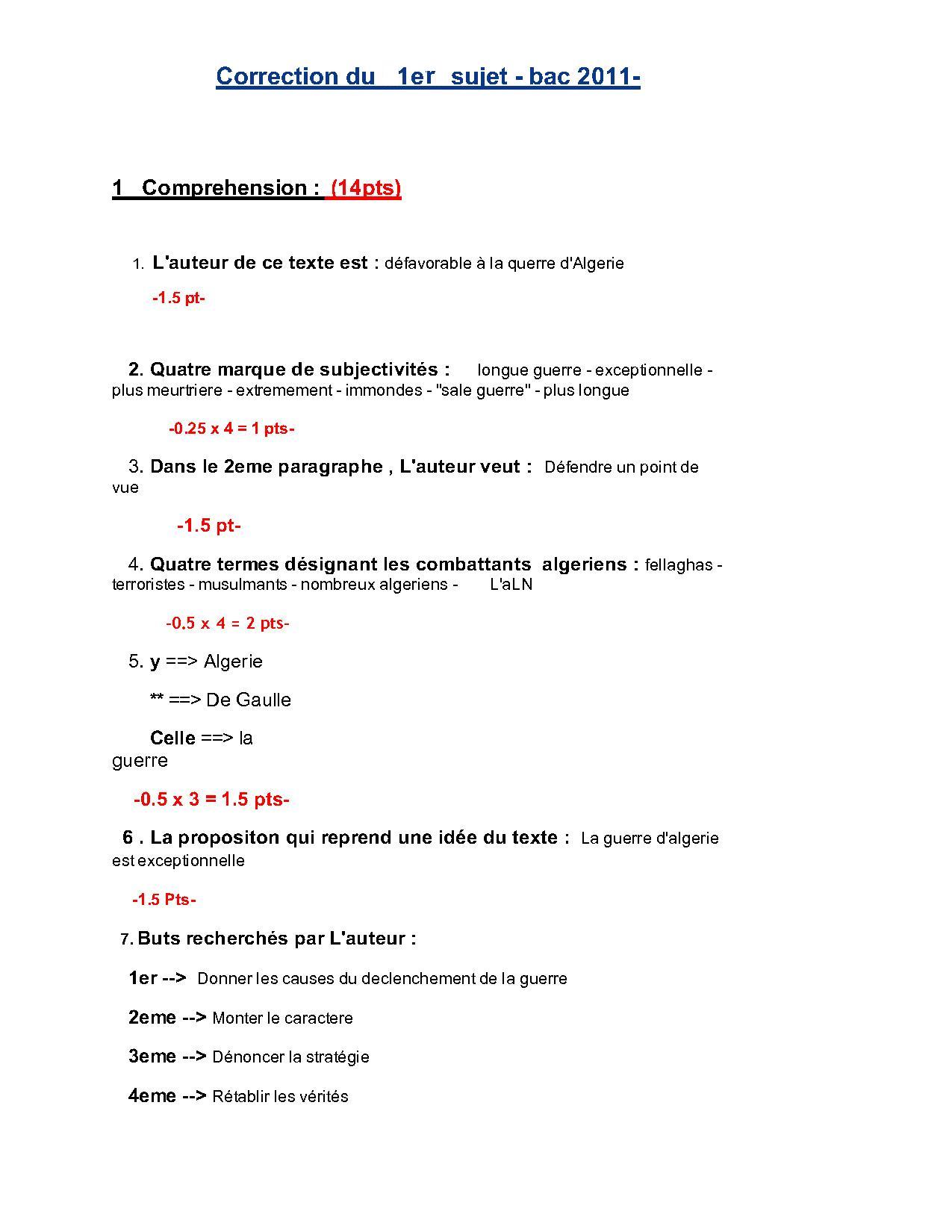 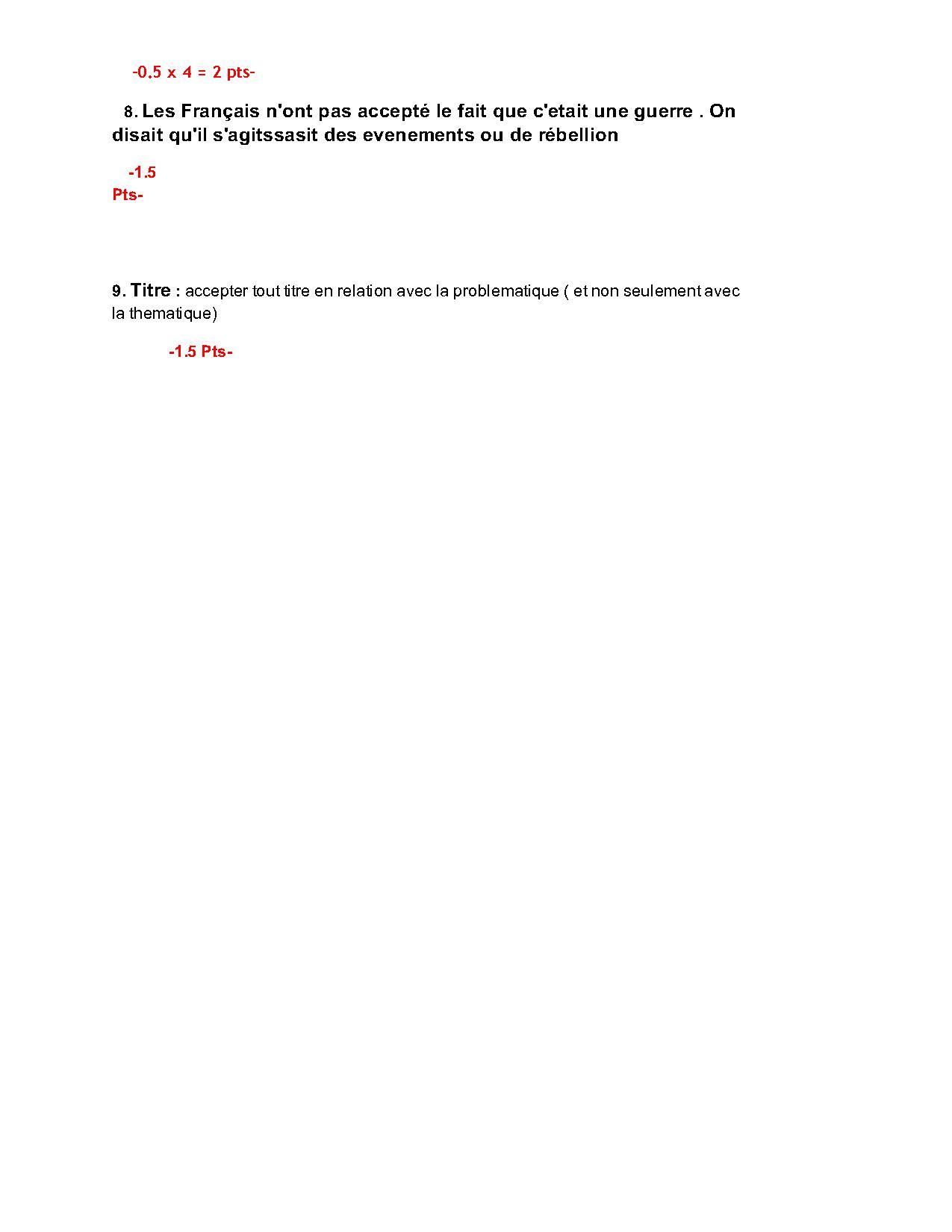 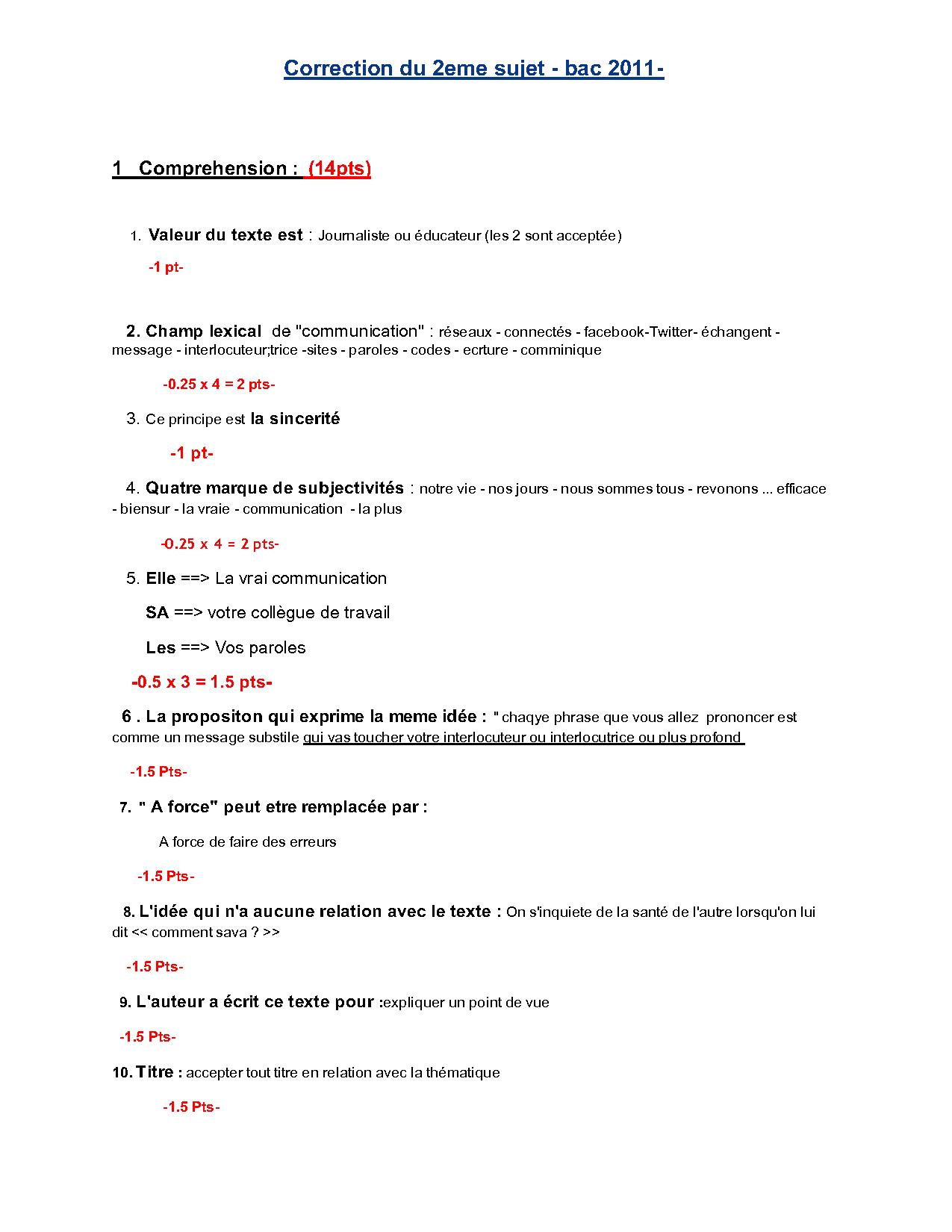 